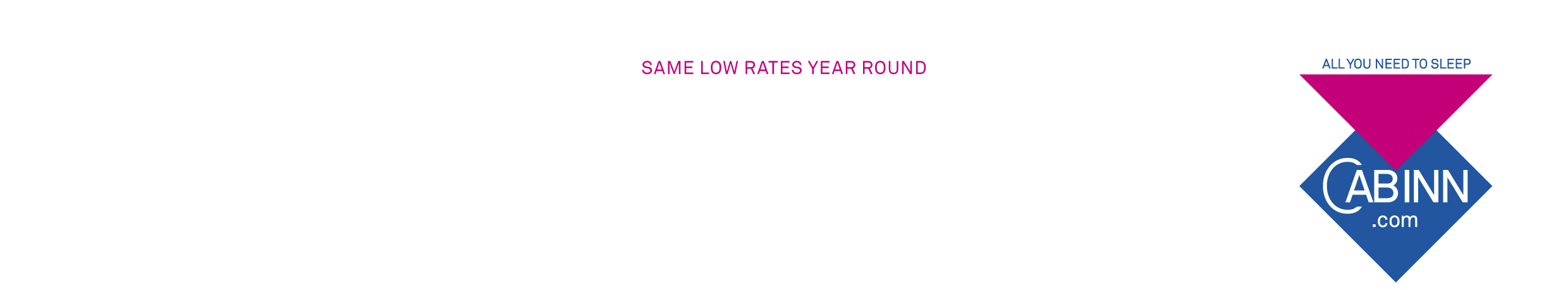 Hotel CABINN MetroBlock Reservation Code:  84589Organizer: Nationalmuseet KøbenhavnPlease fax or e-mail this booking form directly to the hotel – fax +45 3246 5701 mail metro@cabinn.comAccess to blocked rooms is only available using this form.The offer is valid until: 07.05.2016(PLEASE FILL IN WITH CAPITAL LETTERS)ACCOMODATION INFORMATIONArrival date:	Departure date:		Economy Single room DKK 495 (only 8.-9.06)		Standard Single Room DKK 560	⁯	Commodore Single Room DKK 645		Continental breakfast buffet is not included in the room price.  Breakfast cost 75 DKK per person per dayGUEST INFORMATIONSurname:	First name:		Address:Telephone:E-mail:GUARANTEE INFORMATIONCredit card type: Credit card number:Expiry date:Cardholder:	Signature:		In case of no show 1 night accommodation will be charged to the above noted credit card.Reservations will be made as far as rooms are still available.Your booking is only to be considered confirmed when the hotel confirms your booking by email.All bookings must be guaranteed by a credit card.Cancellation is free of charge until 12 am the day before arrival.Check-in time starts from 3 pm. Departure time is 11 am.